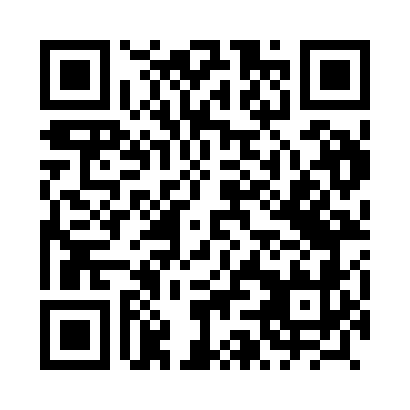 Prayer times for Grabkowo, PolandWed 1 May 2024 - Fri 31 May 2024High Latitude Method: Angle Based RulePrayer Calculation Method: Muslim World LeagueAsar Calculation Method: HanafiPrayer times provided by https://www.salahtimes.comDateDayFajrSunriseDhuhrAsrMaghribIsha1Wed2:335:1112:475:588:2410:542Thu2:325:0912:475:598:2610:543Fri2:315:0712:476:008:2810:554Sat2:315:0512:476:018:3010:565Sun2:305:0312:476:028:3210:576Mon2:295:0112:476:038:3310:577Tue2:284:5912:476:058:3510:588Wed2:274:5712:476:068:3710:599Thu2:264:5512:476:078:3911:0010Fri2:264:5312:476:088:4111:0011Sat2:254:5212:476:098:4311:0112Sun2:244:5012:476:108:4411:0213Mon2:234:4812:476:118:4611:0314Tue2:234:4612:476:128:4811:0315Wed2:224:4512:476:138:4911:0416Thu2:214:4312:476:148:5111:0517Fri2:214:4112:476:158:5311:0618Sat2:204:4012:476:168:5511:0619Sun2:204:3812:476:178:5611:0720Mon2:194:3712:476:188:5811:0821Tue2:184:3512:476:198:5911:0922Wed2:184:3412:476:199:0111:0923Thu2:174:3212:476:209:0311:1024Fri2:174:3112:476:219:0411:1125Sat2:164:3012:476:229:0611:1126Sun2:164:2812:476:239:0711:1227Mon2:164:2712:476:249:0811:1328Tue2:154:2612:486:259:1011:1329Wed2:154:2512:486:259:1111:1430Thu2:144:2412:486:269:1211:1531Fri2:144:2312:486:279:1411:15